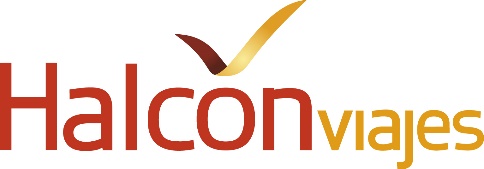 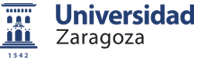                                             ACCOMMODATION FORMSMAP 2018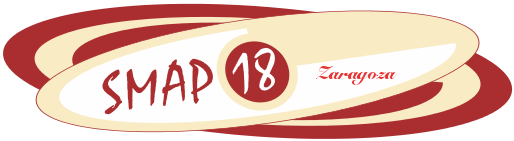 THE 13TH INTERNATIONAL WORKSHOP ON SEMANTIC AND SOCIAL MEDIA ADAPTATION    AND PERSONALIZATION.             Universidad de Zaragoza –  Zaragoza, 6th – 07th September 2018GUEST INFORMATIONLast Name:………………………………….…………………………………………..……..….. Name:……..……………..………...………...Passport or Identity Card:…………………….…… Address:….……………………………………………………………………………...Postal Code:………...…… City:………………..……..……………………….State/Province:………………………………………………Phone:………..……………………..…………Email:……………………………………………………………………………..Please, detail the data for the INVOICE (Company or Organization/Address/VAT Number) if are different that the personal data detailed above. ……………………………………………………………………………………………………………………………………………………………………………………………………………………………………………………………………………………………………………………………………………...SELECTED HOTELS*Rate for a room per night with Breakfast. VAT included.*Limited room quotaArrival Date: .….../.…...   Departure Date: .….../….... Number of nights: ….…... Number of rooms: ………….Requested Hotel: …………….………..……………………. Type of room: ………..………… Number of guests: …………Total amount of reservation: ……………………………………EURPAYMENT□ Bank TransferAccount holder: Halcón Viajes Cta. Nº ES84 3191 0002 13 4007106125 BCOEESMM191; Name of the bank: Bantierra, please QUOTE “The name of the guest and the selected hotel”□ Credit CardI authorize to charge the ammount indicated above, “TOTAL AMMOUNT” on my credit card VISA/MASTERCARD/4B Credit Card Holder: Nº of the card: Date of Expiry: (Date and place)………………….…………………..….			Signature:Please, send this Reservation duly completed and signed, to the e-mail unizar@halconviajes.com quoted the name of the congress  participant. Once we received the e-mail, the Reservation and payment deadline will be confirmed.Double Room For Single Use Double  RoomHotel Palafox 5*65,97 €92,02 €Hotel WTC 4*65,97 €90.97 €